Part Number:	PT932-35160 (D-Cab)	PT932-35161 (C-Cab)Kit ContentsHardware Bag ContentsAdditional Items Required For InstallationConflictsRecommended ToolsGeneral ApplicabilityRecommended Sequence of Application*Mandatory	Vehicle Service Parts (may be required for reassembly)Legend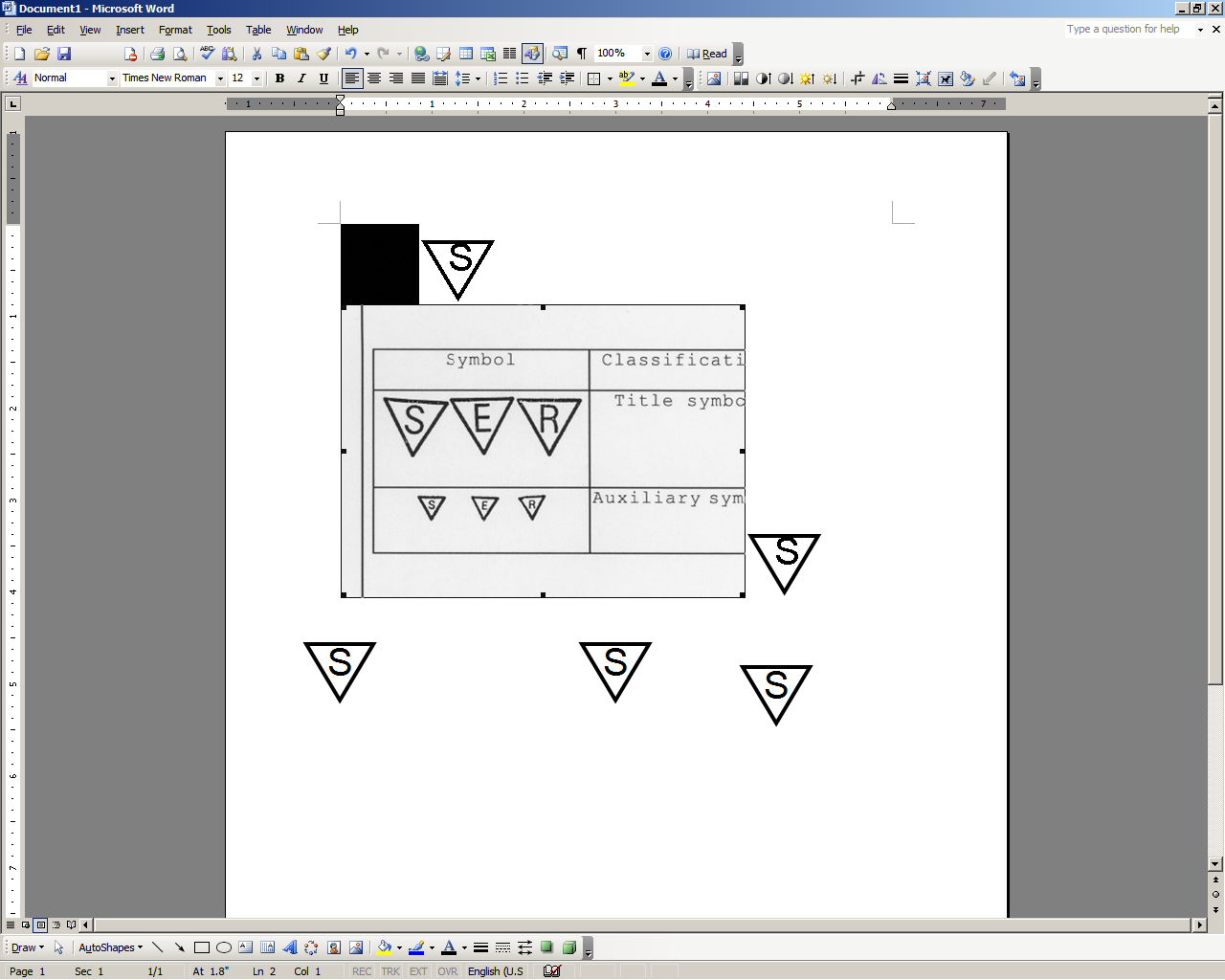 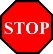 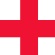 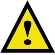 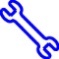 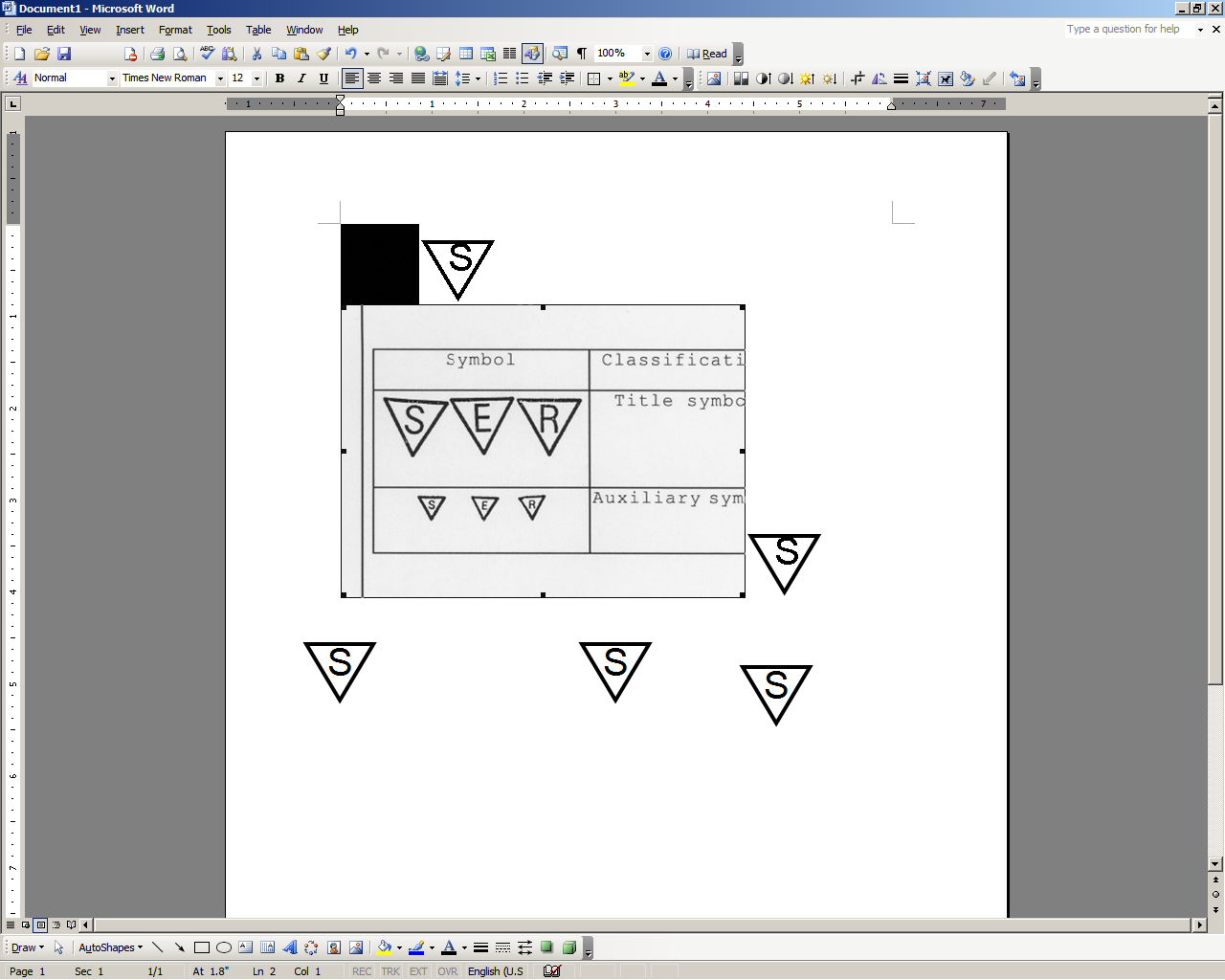 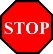 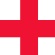 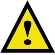 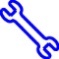 Care must be taken when installing this accessory to ensure damage does not occur to the vehicle.  The installation of this accessory should follow approved guidelines to ensure a quality installation.These guidelines can be found in the "Accessory Installation Practices" document.This document covers such items as:-Vehicle Protection (use of covers and blankets, cleaning chemicals, etc.).Safety (eye protection, rechecking torque procedure, etc.).Vehicle Disassembly/Reassembly (panel removal, part storage, etc.).Electrical Component Disassembly/Reassembly (battery disconnection, connector removal, etc.).Please see your  dealer for a copy of this document.Prepare for the Install.Remove the contents from the box and verify that all parts are present and check for any damage.See Fig. 1-1 to identify the brackets and their placement.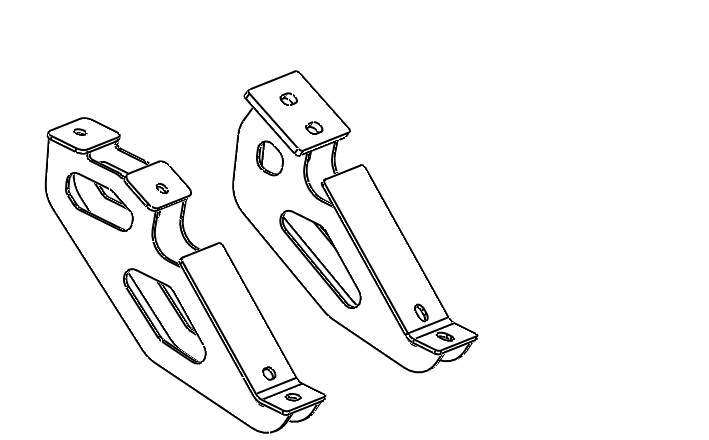 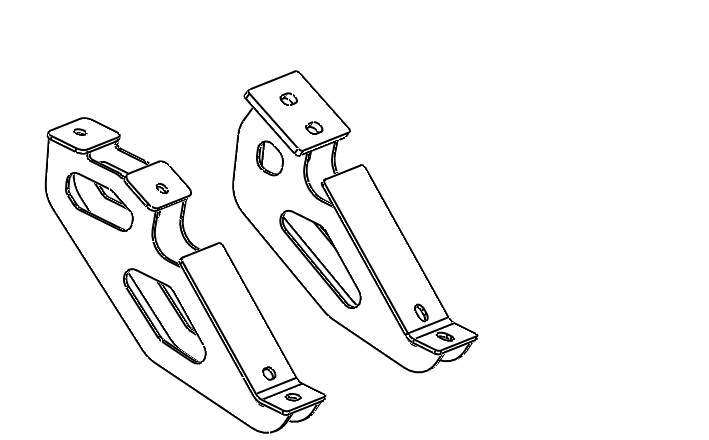 The front passenger side bracket mounting location is under the floorboard behind the front tire.  Remove & discard the plastic screws from the mounting location (Fig. 1-2).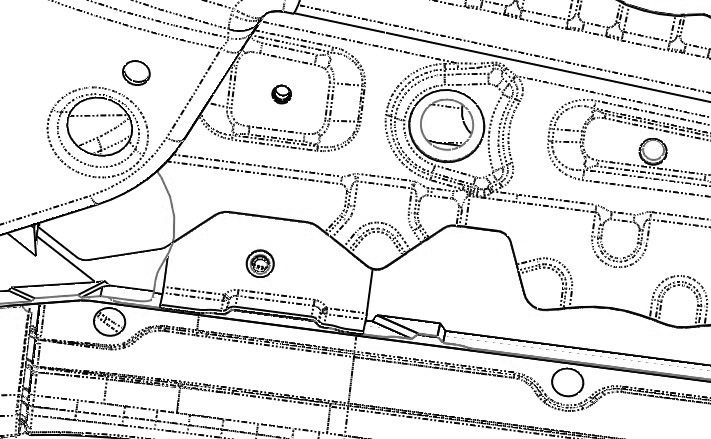 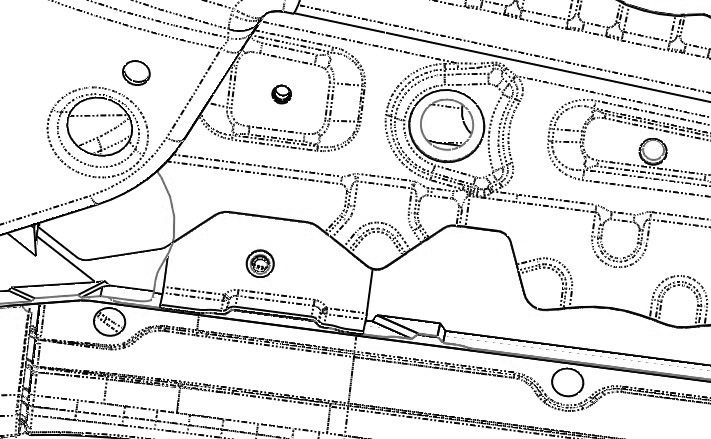 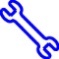 Remove & discard the plastic screws (4 total) from the middle and rear bracket mounting locations (Fig. 1-3).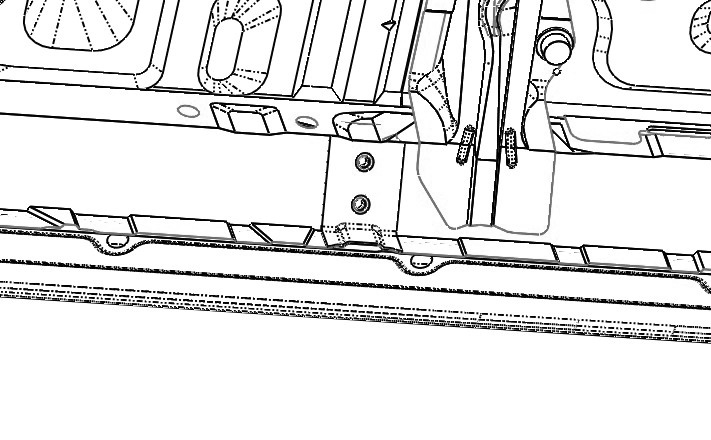 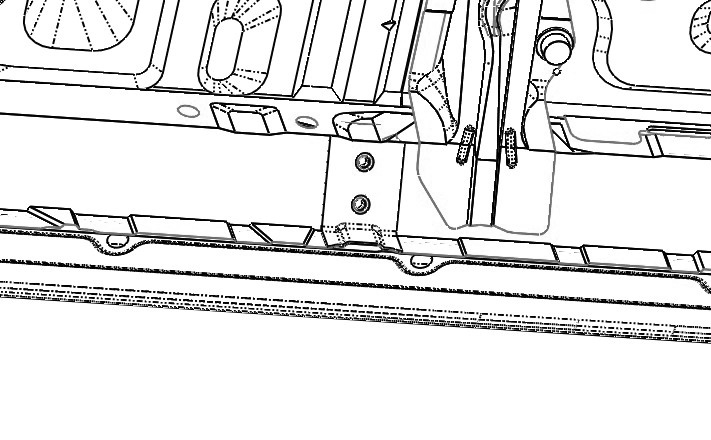 Install the Passenger Side Tube Step.Use the supplied M8 hex head bolts, flat washers and lock washers to loosely attach the front passenger side mounting bracket to the vehicle (Fig. 2-1).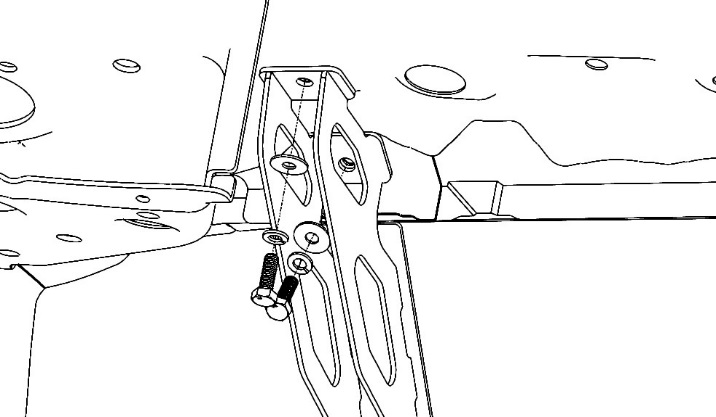 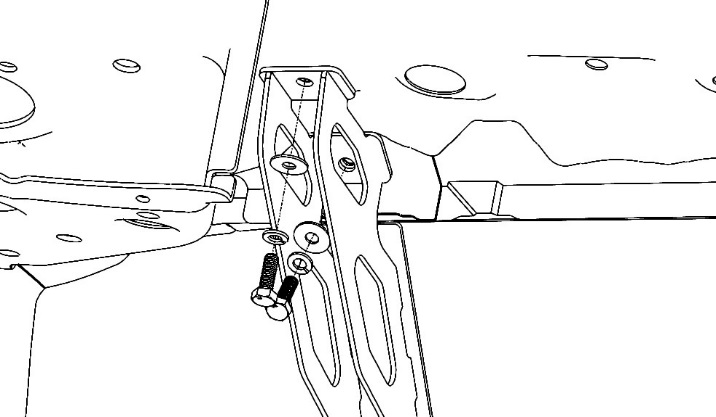 Use the supplied M8 hex head bolts, flat washers and lock washers to loosely attach the middle and rear passenger side mounting brackets to the vehicle (Fig. 2-2).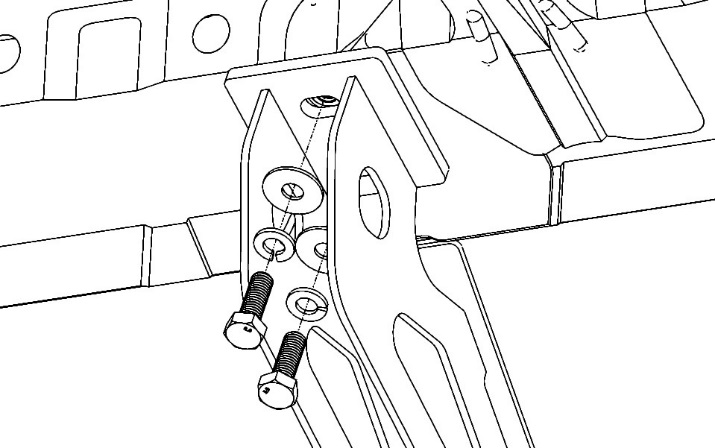 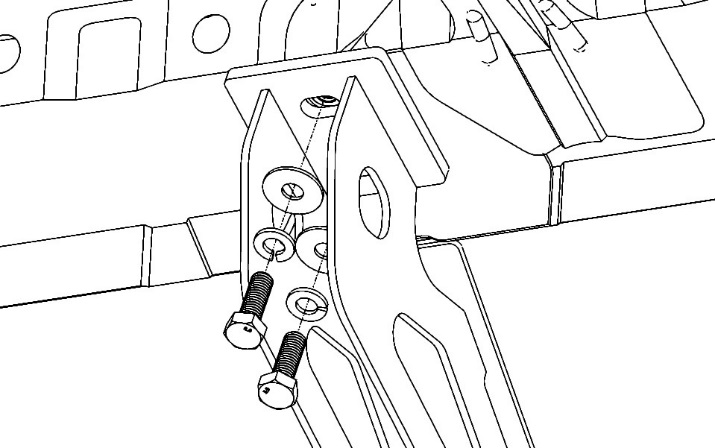 NOTE: The sealant must be removed out of the way of the middle bracket.Use the supplied M8 hex head bolts, flat washers and lock washers to loosely attach the passenger side Step Bar to the mounting brackets (Fig. 2-3).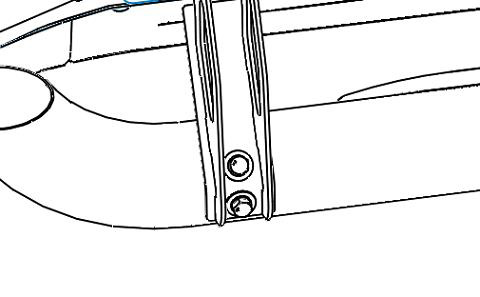 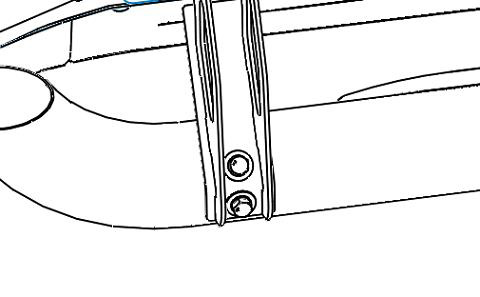 Torque all Hardware.Confirm that the brackets are properly seated and perpendicular to the body.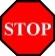 Torque the bolts to the body, outboard first then inboard (front to back).Torque: 23 N-m (17 ft-lbf)Visually align the tube for flatness and torque the bolts to the step bar inboard first then outboard (front to back).Torque: 23 N-m (17 ft-lbf)Install the Driver Side Tube Step.Repeat Steps 1 through 3 on the driver side.Re-torque all Hardware.Re-torque all 24 bolts in the same order as Step 3.Torque: 23 N-m (17 ft-lbf)PPO Only: Complete the torque audit sheet within five minutes of the installation.Accessory Function ChecksTube Step alignmentInspect bolt torques Vehicle Function ChecksEnsure the tube step is centered on the vehicleComplete the torque audit sheet within 5 minutes of the installation (PPO only)Vehicle Appearance CheckAfter accessory installation and removal of protective cover(s), perform a visual inspection. Ensure no damage (including scuffs and scratches) was caused during the installation process.(For PPO installations, refer to TMS Accessory Quality Shipping Standard.)Item #Quantity Reqd.Description11Step Bar – Driver Side21Step Bar – Passenger Side32Front mounting bracket44Middle/Rear mounting bracketItem #Quantity Reqd.Description124M8 x 25mm Hex head bolt224M8 Flat washer324M8 Lock washerItem #Quantity Reqd.Description123Regular/Access Cab ModelsPersonal & Vehicle ProtectionNotesSafety glassesSafety gloves(Optional)Special ToolsNotesNoneInstallation ToolsNotesRatchetSocket13mmExtensionTorque Wrench0-50 N-m (0-37 ft-lbf )Panel Pry ToolToyota SST00002-06001-01Special ChemicalsNotesNoneD-Cab & C-Cab ModelsItem #Accessory12Item #Quantity Reqd.Description123